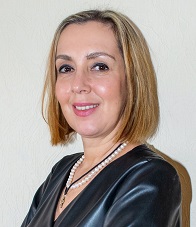 Трикоз Сніжана Валеріївнакандидат педагогічних наук
старший науковий співробітникsnizhanatrykoz@gmail.com
ORCID iD:  https://orcid.org/0000-0002-5929-589XПрофіль вченого у Google Scholer:  https://scholar.google.com.ua/citations?hl=uk&user=o2TYjWkAAAAJСторінка науковця в Електронній бібліотеці Національної академії педагогічних наук України:https://lib.iitta.gov.ua/view/creators/==0422==0440==0438==043A==043E==0437=3A==0421=2E_==0412=2E=3A=3A.htmlНауковий ступінь: кандидат педагогічних наукВчене звання: Старший дослідникКоло наукових інтересів: До кола наукових інтересів входять проблеми змістового та методичного забезпечення формування уявлень про навколишній світ, природознавчої компетентності у дітей з порушеннями інтелектуального розвитку; сенсорне виховання і сенсорний розвиток дітей з порушенням інтелектуального розвитку, зміст та методика навчання образотворчій діяльності дошкільників; розвиток мовлення дітей з порушеннями інтелектуального розвитку різних вікових груп.Публікації:МонографіїТеоретичні та методичні засади реалізації змісту освіти дітей з порушеннями розумового розвитку / монографія / авт.: О.В. Чеботарьова, Г.О. Блеч, І.В. Гладченко, С.В. Трикоз, І.В. Бобренко. К., ІСП НАПН України, 2017. 280 с.Підручники«Я досліджую світ» 1 клас: підруч. для учнів спец. загальноосвіт. навч. закл. (F70) / С.В.Трикоз, Г.О. Блеч . – К.: Либідь, 2020.(в двох частинах) (у співавторстві 10 др.арк)Навчально-методичні та навчальні посібники, програми«Я досліджую світ» / С.В. Трикоз // Типова освітня програма початкової освіти спеціальних закладів загальної середньої освіти для учнів 1-4 класів з інтелектуальними порушеннями, 2020-2021.Психолого-педагогічний супровід навчання дітей з інтелектуальними порушеннями/навчально-методичний посібник / авт.: О. В. Чеботарьова, Г. О. Блеч, І. В. Гладченко, С. В. Трикоз, І.В. Сухіна, Н. А. Ярмола.: За наук. ред. О.В. Чеботарьової – К., ІСПП імені Миколи Ярмченка НАПН України, 2018. – 123 с.Критерії оцінювання навчальних досягнень учнів 5-10 класів з порушеннями інтелектуального розвитку /навчально-методичний посібник/ авт.: О.В. Чеботарьова, Г.О. Блеч, І.В. Гладченко, С.В. Трикоз, І.В. Бобренко, Н.А. Ярмола та ін. – К., ІСПП імені Миколи Ярмаченка НАПН України, 2019. – 120 с.Поради батькам та педагогам. Ми поруч. Діти з порушеннями інтелектуального розвитку / С.В. Трикоз , Г.А. Блеч // Харків, вд-во «Ранок». – 32с.Особливості реалізації компетентнісного підходу в освіті дітей з інтелектуальними порушеннями / навчально-методичний посібник /авт.: О. Чеботарьова, Г. Блеч, І. Бобренко, І. Гладченко, О. Мякушко, С. Трикоз, І. Сухіна, Н. Ярмола. За наук. ред.: О. Чеботарьової, І. Сухіної. – К.: ІСПП імені Миколи Ярмаченка НАПН України, 2019. – 233 c.Критерії оцінювання навчальних досягнень учнів початкових класів з порушеннями інтелектуального розвитку / навчально-методичний посібник / авт.: Чеботарьова О. В., Трикоз С. В., Блеч Г. О., Гладченко І. В., Бобренко І. В., Королько Н. І., Дмитрієва І. В., Остапенко Л. І., Тарновська Л. І., Гломозда І. В., Чухліб О. А., Стрілець Л. В.– К., ІСПП імені Миколи Ярмаченка НАПН України, 2020. – 90 с.Порадник батькам: практичні рекомендації під час дистанційного навчання дітей з інтелектуальними порушеннями / навчально-методичний посібник /авт.: О. Чеботарьова, Г. Блеч, І. Бобренко, І. Гладченко, О. Мякушко, І. Сухіна, С.Трикоз. За заг. ред. О. Чеботарьової – К.: ІСПП імені Миколи Ярмаченка НАПН України, 2020. – 154 c.Методичні рекомендації для інклюзивно-ресурсних центрів щодо визначення категорій (типології) освітніх труднощів у осіб з ооп та рівнів підтримки в освітньому процесі / навчально-методичний посібник / Укладачі: Прохоренко Л.І., Ярмола Н.А., Набоченко О.О., Данілавічютє Е.А., Ільяна В.М., Костенко Т.М., Чеботарьова О.В., Литовченко С.В., Бабяк О.О., Недозим І.В., Омельченко І.М., Блеч Г.О., Трикоз С.В…, - Київ, 2021, - 200сКорекційно-розвивальні технології навчання дітей з комплексними порушеннями розвитку / навчально-методичний посібник /авт.: Чеботарьова О. В., Блеч Г. О., Гладченко І. В., Бобренко І. В., Мякушко О. І., Сухіна І. В., Трикоз С. В. За наук. ред. О.В. Чеботарьової, О.І. Мякушко. – К.: ІСПП імені Миколи Ярмаченка НАПН України, 2020. – 558 с.Статті у наукових періодичних виданнях інших держав, які включено до баз Scopus, Web of ScienceThe innovative development of socialization of children with special educational needs on the intellectual disability example. Kristina Torop, Nataliia Yarmola, Svitlana Lytovchenko, Snizhana Trykoz, Volodymyr Shevchenko, Oksana Kruhlyk AD ALTA: Journal OfInterdisciplinaryResearch (11/02-XXIV), -93 Режим доступу http://www.magnanimitas.cz/11-02-xxivMethodical training of teachers working with schoolchildren with intellectual development disabilities.  Torop, K., Yarmola, N., Dergach, M., Kvitka, N., Trykoz, S., &Vasylenko, B. RevistaEduweb, 17(1), 76–87. https://doi.org/10.46502/issn.1856-7576/2023.17.01.8Організаційно-педагогічні умови використання інформаційно-цифрового середовища закладу загальної середньої освітиInformation Technologies and LearningTools JournalarticleDOI: 10.33407/itlt.v95i3.5186CONTRIBUTORS: Oksana V. Ovcharuk;  Oksana S. Tovkanets;  Olga Pinchuk;  Iryna V. Ivaniuk;  Olena O. Hrytsenchuk;  Snizhana V. Trykoz